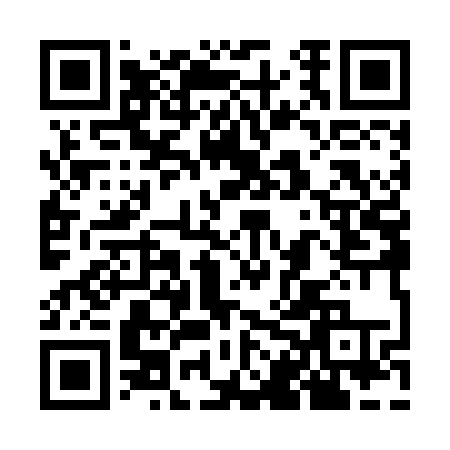 Prayer times for Cowles Settlement, New York, USAWed 1 May 2024 - Fri 31 May 2024High Latitude Method: Angle Based RulePrayer Calculation Method: Islamic Society of North AmericaAsar Calculation Method: ShafiPrayer times provided by https://www.salahtimes.comDateDayFajrSunriseDhuhrAsrMaghribIsha1Wed4:285:571:014:558:059:342Thu4:265:561:014:558:069:363Fri4:245:551:014:558:079:384Sat4:235:531:004:568:089:395Sun4:215:521:004:568:099:416Mon4:195:511:004:568:109:427Tue4:175:491:004:578:129:448Wed4:165:481:004:578:139:459Thu4:145:471:004:578:149:4710Fri4:135:461:004:588:159:4811Sat4:115:451:004:588:169:5012Sun4:095:441:004:588:179:5213Mon4:085:431:004:598:189:5314Tue4:065:421:004:598:199:5515Wed4:055:401:004:598:209:5616Thu4:035:391:005:008:219:5817Fri4:025:391:005:008:229:5918Sat4:015:381:005:008:2310:0119Sun3:595:371:005:018:2410:0220Mon3:585:361:005:018:2510:0421Tue3:565:351:005:018:2610:0522Wed3:555:341:005:028:2710:0623Thu3:545:331:015:028:2810:0824Fri3:535:331:015:028:2910:0925Sat3:525:321:015:038:3010:1126Sun3:505:311:015:038:3110:1227Mon3:495:311:015:038:3210:1328Tue3:485:301:015:048:3310:1429Wed3:475:291:015:048:3310:1630Thu3:465:291:015:048:3410:1731Fri3:465:281:025:058:3510:18